Министерство науки и высшего образования Российской ФедерацииФедеральное государственное бюджетное образовательное учреждениевысшего образования«Владимирский государственный университетимени Александра Григорьевича и Николая Григорьевича Столетовых»(ВлГУ)Юридический институтФОНД ОЦЕНОЧНЫХ МАТЕРИАЛОВ (СРЕДСТВ)ПО ДИСЦИПЛИНЕОСУЩЕСТВЛЕНИЕ И ЗАЩИТА ГРАЖДАНСКИХ ПРАВ
Специальность40.05.04 Судебная и прокурорская деятельностьспециализацияСудебная деятельностьг.  Владимир 20221. ПЕРЕЧЕНЬ КОМПЕТЕНЦИЙ И ПЛАНИРУЕМЫЕ РЕЗУЛЬТАТЫ ОБУЧЕНИЯ ПО ДИСЦИПЛИНЕ 2. ОЦЕНОЧНЫЕ МАТЕРИАЛЫ ДЛЯ ПРОВЕДЕНИЯ ТЕКУЩЕГО КОНТРОЛЯ УСПЕВЕМОСТИ ПО ДИСЦИПЛИНЕПеречень вопросов к рейтинг-контролю № 1.Вариант1Что такое субъективное гражданское право?а)	Вид и мера должного поведения субъекта гражданских правоотношений.б)	Вид и мера возможного поведения субъекта гражданского правоотношения.в)	Право субъекта правоотношений исключительно в отношении объекта правоотношения.г)	Право субъекта правоотношения исключительно в отношении другого субъекта правоотношения.Влечет ли отказ граждан н юридических лиц от осуществлении принадлежащих им прав прекращение этих прав?а)	Влечет.б)	Не влечет.в)	Влечет, за исключением случаев, предусмотренных законом.г)	Не влечет, за исключением случаев, предусмотренных законом.Какое из понятий шире но своему содержанию: «осуществление гражданских прав исключительно с намерением причинить вред другому лицу», «действия в обход закона с противоправной целью», «заведомо недобросовестное осуществление гражданских нрав», «злоупотребление доминирующим положением на рынке»?а)	Осуществление гражданских прав исключительно с намерением причинить вред другом) лицу.б)	Действия в обход закона с противоправной целью.в)	Заведомо недобросовестное осуществление гражданских прав.г)	Злоупотребление доминирующим положением на рынке.Что такое «шикана»?а)	Осуществление гражданских прав исключительно с намерением причинить вред другому лицу.б)	Действия в обход закона с противоправной целью.в)	Заведомо недобросовестное осуществление гражданских прав.г)	Злоупотребление доминирующим положением на рынке.5. Какая презумпции установлена гражданским законодательством в отношении добросовестности участников гражданских правоотношений и разумности их действий?а)	Они предполагаются.б)	Их отсутствие предполагается, и они подлежат доказыванию.в)	Они предполагаются для потребителей.г)	Они предполагаются, если иное не предусмотрено законом.Вариант 2.1. На какие из указанных требовании не распространяется срок исковой давности?а)	О признании оспоримой сделки недействительной.б)	О применении последствий недействительности ничтожной сделки.в)	Об истребовании имущества из чужого незаконного владения.г)	О признании оспоримой сделки недействительной и применении последствий ее недействительности.2.Какова продолжительность общею срока исковой давности?а)	Три года со дня нарушения права.б)	Один год со дня нарушения права.в)	Один год со дня, когда лицо узнало или должно было узнать о нарушении своего права и о том, кто является надлежащим ответчиком по иску о защите это го права, но не более десяти лет со дня нарушения права.г)	Три года со дня. когда лицо узнало или должно было узнать о нарушении своего права и о том. кто является надлежащим ответчиком по иску о защите этого права, но не более десяти лет со дня нарушения права.3. Что такое форма защиты гражданских прав?а)	Закрепленные законом меры, применяемые компетентным органом либо управомоченным лицом для восстановления (признания) нарушенного (оспоренною) права.б)	Совокупность приемов, с помощью которых обеспечивается восстановление (признание) нарушенных (оспоренных) прав.в)	Внешнее выражение способа защиты.г)	Порядок реализации права на защиту.4. Что такое способ защиты гражданских прав?а)	Порядок реализации права на защиту.б)	Закрепленные законом меры, применяемые компетентным органом либо управомоченным лицом для восстановления (признания) нарушенного (оспоренного) права.в)	Совокупность приемов, с помощью которых обеспечивается восстановление (признание) нарушенных (оспоренных) прав.г)	Комплекс согласованных организационных мероприятий по защите субъективных прав и охраняемых законом интересов.Контрольная работа 2 (рейтинг-контроль 2).Вариант 1Может ли быть истребовано имущество собственником у добросовестного приобретателя?а)	Нет, не может.б)	Може т, за исключением денег и ценных бумаг на предъявителя.в)	Не может, кроме случаев, когда имущество утеряно собственником или лицом, которому имущество было передано собственником во владение, либо похищено у того или другого, либо выбыло из их владения иным путем помимо их воли.г)	Может, если собственник докажет нарушение его прав.2. Мнимой сделкой признается:а)	Сделка, совершенная лишь для вида без намерения создать соответствующие ей правовые последствия.б)	Сделка, совершенная с целью прикрыть другую сделку, в том числе сделку на иных условиях.в)	Сделка, совершенная с нарушением нотариальной формы заключения.г)	Сделка, совершенная недееспособным лицом.Каким является собрание, если допущено существенное нарушение порядка созыва, подготовки и проведения собрания, влияющее на волеизъявление участников собрания?а)	Ничтожным.б)	Оспоримым.в)	Действительным, если был соблюден кворум.г)	Решение собрания не подлежит обжалованию в судебном порядке, поскольку является внутренним делом гражданско-правового сообщества.Может ли быть оспорено завещание до открытия наследства?а)	Может.б)	Может, если будет установлено, что наследодатель не мог понимать значение своих действий и руководить ими.в)	Может, если завещание составлено при чрезвычайных обстоятельствах.г)	Не может.Какие из произведений не охраняются авторским правом в Российской Федерации?а)	Произведения народного творчества.б)	Аудиовизуальные произведения.в)	Произведения, опубликованные анонимно или под псевдонимом.г)	Необнародованные произведения.Вариант 21. В течение какого срока охраняется право автора на имя?а)	Бессрочно.б)	В течение 70 лет после смерти автора.в)	В течение жизни автора.г)	В течение 70 лет с момента опубликования произведения.2. С какого момента начинается исчисление срока охраны авторских прав?а)	С 1 января года, следующего за годом, в течение которого имел место юридический (раю. послуживший основанием для начала течения срока.б)	С 1 января текущего года, в котором имел место юридический факт, послуживший основанием для начала течения срока.в)	Всегда с момента опубликования произведения.г)	С момента создания произведения.3. Какие произведения являются общест венным достоянием?а)	Произведения, автор которых неизвестен.б)	Произведения, на которые истек срок действия авторского права.в)	Произведения, опубликованные под псевдонимом.г)	Необнародованные произведения.4. Как исчисляется срок действия авторских прав на произведение, созданное в результате соавторства?а)	Авторское право действует в течение всей жизни и 70 лет после смерти последнего автора, пережившего других соавторов.б)	Авторское право действует в течение всей жизни и 70 лет после смерти первого автора.в)	Авторское право действует в течение 70 лет после смерти каждого из соавторов.г)	Авторское право действует в течение 70 лет после создания произведения.Контрольная работа 3 (рейтинг-контроль 3).Вариант 1Каков срок действия ав орских прав?а)	В течение всей жизни автора и 50 лет после смерти.б)	В течение всей жизни автора и 70 лет после смерти.в)	После смерти автора авторское право прекращается.г)	В течение всей жизни автора и 100 лег после смерти.Кому принадлежат исключительные права на использование служебного произведении»?а)	Автору.б)	Всегда работодателю.в)	Работодателю, если иное не предусмотрено договором между автором и работодателем.г)	Автору, если иное не предусмотрено договором между автором и работодателем.Может ли соавтор использовать произведение, созданное им в соавторстве, без согласии другого соавтора?а)	Нет, ни при каких обстоятельствах.б)	Право на использование произведения в целом принадлежит соавторам совместно.в)	Да. каждый из соавторов использует созданное ими произведение по своему усмотрению.г)	Да, без каких-либо ограничений.Кто возмещает пользователю убытки, причиненные в результате отзыва автором произведения?а)	Автор.б)	Государство.в)	Убытки не подлежат возмещению, поскольку право на отзыв является неимущественным правом.г)	Автор возмещает причиненный реальный ущерб, а упущенная выгода не подлежит возмещению.Кому может переходить по наследству право следования?а)	Только наследникам по закону.б)	Только наследникам по завещанию.в)	Любым наследникам.г)	Другим соавторам.В каких случаях не допускается воспроизведение произведения без согласия автора н без выплаты авторского вознаграждения?а)	Во всех случаях, когда произведение используется в личных целях.б)	При репродуцировании книг (полностью) и нотных текстов.в)	При репродуцировании отдельных статей библиотеками по запросам физических лиц в учебных и исследовательских целях.г)	При использовании произведения в суде.Какие из авторских прав не переходят но наследству?а)	Право авторства и право на имя.б)	Право на воспроизведение произведения.в)	Право на обнародование произведения.г)	Право на перевод произведения.Кто являются субъектами смежных прав?а)	Исполнители, производители фонограмм, организации эфирного или кабельного вещания.б)	Авторы и исполнители.в)	Авторы, исполнители, производители фонограмм, организации эфирного или кабельного вещания.г)	Авторы, исполнители и производители фонограмм.Какие права принадлежат производителю фожн раммы?а)	Право авторства.б)	Право на имя.в)	Право на использование фонограммы в любой форме.г)	Право на защиту репутации.Какие объекты не охраняются законодательством Российской Федерации об интеллектуальной собственности?а)	Топологии интегральных микросхем.б)	Защита от недобросовестной конкуренции.в)	Полезные модели.г)	Программы для ЭВМ.В каком международном договоре перечисляются различные виды охраняемых объектов интеллектуальной собственности, включая объекты, не охраняемые российским законодательством об интеллектуальной собственности?а)	В Стокгольмской Конвенции, учреждающей Всемирную организация интеллектуальной собственности, 1967 г.б)	В Парижской конвенции об охране промышленной собственности 1883 г.в)	В Бернской конвенции об охране литературной и художественной собственности 1886 г.г)	В договоре ВОИС 1996 г. об авторском праве.Распространяется ли режим вещных прав на объекты интеллектуальной собственности?а)	Нет. на эти объекты распространяется режим исключительных прав.б)	Да.в)	Нет, права на эти объекты не охраняются в Российской Федерации.г)	Нет, за исключением топологий интегральных микросхем.Вариант 21. Все ли объекты интеллектуальной собственности являются результатами творческой деятельности?а)	Да.б)	Нет, исключение составляют, например, фонограммы и некоторые другие объекты.в)	Нет, объекты интеллектуальной собственности не являются результатами творческой деятельности.г)	Да, за исключением полезных моделей.2. Может ли охраняться авторским нравом название произведения?а)	Нет.б)	Да. во всех случаях.в)	Да, но при условии, что оно представляет собой результат творческой деятельности.г)	Нет, за исключением названий, зарегистрированных в качестве товарного знака.3. Какие из произведений не охраняются авторским правом в Российской Федерации?а)	Произведения народного творчества.б)	Аудиовизуальные произведения.в)	Произведения, опубликованные анонимно или под псевдонимом.г)	Необнародованные произведения.4. В течение какого срока охраняется право автора на имя?а)	Бессрочно.б)	В течение 70 лет после смерти автора.в)	В течение жизни автора.г)	В течение 70 лете момента опубликования произведения.5. Кому принадлежат исключительные нрава на использование служебного произведения»?а)	Автору.б)	Всегда работодателю.в)	Работодателю, если иное не предусмотрено договором между автором и работодателем.г)	Автору, если иное не предусмотрено договором между автором и работодателем.6. Какие произведении являются общественным достоянием?а)	Произведения, автор которых неизвестен.б)	Произведения, на которые истек срок действия авторского права.в)	Произведения, опубликованные под псевдонимом.г)	Необнародованные произведения.7. Как исчисляется срок действия авторских прав на произведение, созданное в результате соавторства?а)	Авторское право действует в течение всей жизни и 70 лет после смерти последнего автора, пережившего других соавторов.б)	Авторское право действует в течение всей жизни и 70 лет после смерти первого автора.в)	Авторское право действует в течение 70 лет после смерти каждого из соавторов.г)	Авторское право действует в течение 70 лет после создания произведения.8. Кто из ниже перечисленных лиц являются авторам аудиовизуального произведения?а)	Режиссер-постановщик, автор сценария и автор музыкального произведения, специально созданного для этого аудиовизуального произведения.б)	Продюсер.в)	Режиссер-постановщик, автор сценария и актеры.г)	Режиссер-постановщик, автор сценария, оператор и автор музыкального произведения, специально созданного для этого аудиовизуального произведения.9. Какие права, принадлежащие автору, относятся к личным неимущественным?а)	Право авторстваб)-	Право на воспроизведение.в)	Право на переработку.г)Право	на распространение.10. Кто возмещает пользователю убытки, причиненные результате отзыва автором «произведения?а)	Автор.б)	Государство.в)	Убытки не подлежат возмещению, поскольку право на отзыв является неимущественным правом.г)	Автор возмещает причиненный реальный ущерб, а упущенная выгода не подлежит возмещению.11. Может	ли в Российской Федерации юридическое лицо быть субъектом авторских прав?а)	Может быть автором произведения.б)	Не может.в)	Может, но только некоммерческая организация.г)	Может получить авторские права по договору либо по наследству (по завещанию).12.  Завещательное возложение может носить:а)	Как имущественный, так и неимущественный характер.б)	Только имущественный характер.в)	Только неимущественный характер.г)	Любой характер.Подготовить рефераты на темыОдносторонние обязательства в гражданском праве России. Правовое регулирование игр и пари.Деликтные обязательства: проблемы теории, законодательства и правоприменительной практики (по выбору студента возможно рассмотрение отдельного специального деликта).Общие условия деликтной ответственности.Соотношение требований о защите нарушенного права: деликтный, кондикционный и виндикационный иск.Интеллектуальная собственность как объект правовой охраны.Договоры об отчуждении исключительных прав.Лицензионные договоры.Защита авторских прав в сети Интернет.Договор авторского заказа.Права, смежные с авторскими.Защита прав авторов и патентообладателей.Правовая охрана селекционных достижений.Защита прав на секреты производства (ноу-хау).Правовое положение субъектов авторского права.Правовой режим объектов авторских прав (по выбору студента можно выбрать для рассмотрения отдельный объект).Правовое положение субъектов патентного права.Правовой режим изобретения, промышленного образца и полезной модели. Творческая деятельность артистов как объект гражданских правоотношений.Защита прав и законных интересов участников торгового оборота на коммерческое обозначение, товарный знак, знак обслуживания, наименование места происхождения товара. Наследование: теоретические и практические аспекты гражданского законодательства.Сущность и правовое регулирование наследования. Наследование по законуНаследование по завещанию.Наследование отдельных видов имущества в Российской Федерации.Осуществление и охрана наследственных прав.3. ПРОМЕЖУТОЧНАЯ АТТЕСТАЦИЯ ПО ДИСЦИПЛИНЕПеречень вопросов к зачету с оценкойПраво на защиту как одно из правомочий субъективного гражданского права.Соотношение понятий защита и охрана гражданских прав.Содержание права на защиту.Гражданско-правовые правоохранительные меры.Понятие формы защиты гражданских прав.Юрисдикционная форма защиты гражданских прав.Судебная защита гражданских прав.Сроки обращения в суд и сроки защиты судом права.Виды гражданского и административного судопроизводства.Порядок судебной защит ы права.Административный порядок защиты гражданских прав.Неюрисдикционная форма защиты гражданских прав.Самозащита гражданских прав. Необходимая оборона, крайняя необходимость, удержание и другие способы самозащиты гражданских прав.Понятие способов защиты гражданских прав и их правовая регламентация.Императивность и диспозитивность в выборе способов защиты.Основания, порядок и пределы применения способов защиты.Понятие мер защиты гражданских прав.Особенности защиты прав ребенка.Признание права, оспаривание зарегистрированного права как способы защиты права собственности и других вещных прав.Признание договора отчуждения недвижимого имущества недействительным.Вынесение судом решения об осуществлении государственной регистрации перехода права собственности на недвижимость.Виндикационный иск.Негаторный иск.Признание права собственности в силу приобретательной давности.Самовольная постройка и правовые последствия ее осуществления.Споры об освобождении имущества от ареста.Признание оспоримой сделки недействительной и применение последствий ее недействительности.Применение последствий недействительности ничтожной сделки.Двусторонняя реституция, односторонняя реституция, компенсационная реституция, реституция владения.Оспаривание решений собраний.Признание недействительным акта государственного органа или органа местного самоуправления.Возмещение убытков.Взыскание неустойки.Неприменение судом акта государственного органа или органа местного самоуправления, противоречащее закону.Судебная защита наследственных прав: виды судопроизводств.Подсудность дел, возникающих из наследственных правоотношений.Признание завещания недействительным.Раздел наследства. Выдел обязательной доли, уменьшение размера обязательной доли, отказ в присуждении обязательной доли.Восстановление срока для принятия наследства, признание наследника принявшим наследство, определение долей всех наследников в наследственном имуществе, признание недействительными ранее выданных свидетельств о праве на наследство.Признание наследника недостойным.Установление факта принятия наследства.Установление факта родственных отношений.Обжалование нотариальных действий и отказа в их совершении.Защита наследственных прав без обращения в суд.Понятие нематериальных благ и личных неимущественных прав, их признаки.Защита чести, достоинства и деловой репутации.Охрана изображения гражданина.Охрана частной жизни гражданина.Применение общегражданских способов защиты к защите интеллектуальных прав.Специальные способы защиты интеллектуальных прав.Признание недействительным предоставления правовой охраны товарному знаку, знаку обслуживания, признание недействительным патента на промышленный образец либо полного или частичного запрета использования фирменного наименования или коммерческого обозначения.Практические задания к зачету с оценкой	Вариант 1. Решите задачу25 сентября 2016 года Павликова М.М. заключила с ИП Рыбиным О.Н. договор на строительство бани по адресу: Владимирская область, Собинский район, д.Караваево. Срок исполнения договора был установлен 01 декабря 2016 года. Стоимость работ по договору была определена в 200 тысяч рублей, которые были переданы ИП Рыбину сразу при подписании договора. После заключения договора с Павликовой Рыбин получил травму, и, понимая, что не сможет самостоятельно построить баню, передал заказ на постройку своему племяннику Максимову Н.Н., заключив с ним соответствующий договор, однако баня так и не была построена.Павликова М.М. обратилась в суд с иском к ИП Рыбину О.Н. о взыскании 200 тысяч рублей. Рыбин в свою очередь заявил, что не является надлежащим ответчиком по делу и представил в суд договор, заключенный им с Максимовым. 03 марта 2017 года после принятия иска к производству суда Павликова умерла.Вопросы1. Какими нормами права регулируются данные отношения?2. Ответьте на вопросы:а) какова правовая природа договора, заключенного между Павликовой и Рыбиным?б) какова правовая природа договора, заключенного между Рыбиным и Максимовым?в) определите подсудность и подведомственность данного дела.г) кто является надлежащим ответчиком по данному делу?д) какие процессуальные действия должен совершить суд в связи со смертью Павликовой?Образец ответа:1. Какими нормами права регулируются данные отношения?Ст.309 ГК РФ Обязательства должны исполняться надлежащим образом в соответствии с условиями обязательства и требованиями закона, иных правовых актов, а при отсутствии таких условий и требований - в соответствии с обычаями или иными обычно предъявляемыми требованиями.П. 3 Ст. 740 ГК РФ: В случаях, когда по договору строительного подряда выполняются работы для удовлетворения бытовых или других личных потребностей гражданина (заказчика), к такому договору соответственно применяются правила параграфа 2 настоящей главы о правах заказчика по договору бытового подряда.Статья 730. Договор бытового подряда1. По договору бытового подряда подрядчик, осуществляющий соответствующую предпринимательскую деятельность, обязуется выполнить по заданию гражданина (заказчика) определенную работу, предназначенную удовлетворять бытовые или другие личные потребности заказчика, а заказчик обязуется принять и оплатить работу.2. Договор бытового подряда является публичным договором (статья 426).3. К отношениям по договору бытового подряда, не урегулированным настоящим Кодексом, применяются законы о защите прав потребителей и иные правовые акты, принятые в соответствии с ними.Ст.706 ГК РФ: Если из закона или договора подряда не вытекает обязанность подрядчика выполнить предусмотренную в договоре работу лично, подрядчик вправе привлечь к исполнению своих обязательств других лиц (субподрядчиков). В этом случае подрядчик выступает в роли генерального подрядчика.Ст.44 ГПК РФ: Процессуальное правопреемствоСт.215 ГПК РФ: Обязанность суда приостановить производство по делу2. Ответьте на вопросы:а) какова правовая природа договора, заключенного между Павликовой и Рыбиным?Данный договор является договором подряда.б) какова правовая природа договора, заключенного между Рыбиным и Максимовым?Данный договор является договором субподряда. в) определите подсудность и подведомственность данного дела.Иски о взыскании денежных средств, вытекающие из договоров БЫТОВОГО ПОДРЯДА предъявляются в соответствии со статьей 28, частью 7 статьи 29 ГПК РФ и пунктом 2 статьи 17 Закона Российской Федерации "О защите прав потребителей".г) кто является надлежащим ответчиком по данному делу?В соответствии с п. 3 ст.706 ГК РФ Генеральный подрядчик несет перед заказчиком ответственность за последствия неисполнения или ненадлежащего исполнения обязательств субподрядчиком в соответствии с правилами пункта 1 статьи 313 и статьи 403 настоящего Кодекса, а перед субподрядчиком - ответственность за неисполнение или ненадлежащее исполнение заказчиком обязательств по договору подряда.Таким образом иск Павликовой предъявлен к надлежащему ответчику – Рыбину.д) какие процессуальные действия должен совершить суд в связи со смертью Павликовой?В соответствии со статьей 215 ГПК РФ производство по делу должно быть приостановлено в связи со смертью гражданина, являющегося стороной по делу.. Вариант 2. Решите задачу:ООО «Арсенал» на праве собственности принадлежит земельный участок с разрешенным использованием: размещение торгово-офисного здания с автостоянкой для временного хранения легкового автотранспорта. ООО «Нарцисс» на праве собственности принадлежит цветочный павильон, который частично возведен на части земельного участка принадлежащего на праве собственности ООО «Арсенал». ООО «Арсенал» обратился в суд с иском, основывая свои требования на том, что цветочный павильон препятствует ему как собственнику использовать земельный участок в соответствии с назначением. Укажите нормы, регулирующие данные правоотношения. Определите способ защиты права собственности.Назовите, что является необходимыми доказательствами наличия у истца права собственности.Какой срок исковой давности установлен для рассматриваемого спора.Образец ответа:Укажите нормы, регулирующие данные правоотношения:Ст. 11ГК РФ: Судебная защита гражданских правСт.12 ГК РФ: Способы защиты гражданских прав.Ст.196 ГК РФ: Общий срок исковой давности. Ст. 301ГК РФ: Истребование имущества из чужого незаконного владенияОпределите способ защиты права собственности.Согласно ст. 301 ГК РФ, собственник вправе истребовать свое имущество от лица, у которого оно фактически находится в незаконном владении. Иск об истребовании имущества из чужого незаконного владения (виндикационный иск), предъявляется к лицу, в незаконном владении которого это имущество находится, если спор о возврате имущества не вытекает из договорных отношений или отношений, связанных с применением последствий недействительности сделки.Назовите, что является необходимыми доказательствами наличия у истца права собственности:П. 36. Постановления Пленума Верховного Суда РФ N 10, Пленума ВАС РФ N 22 от 29.04.2010 (ред. от 23.06.2015) "О некоторых вопросах, возникающих в судебной практике при разрешении споров, связанных с защитой права собственности и других вещных прав": В соответствии со статьей 301 ГК РФ лицо, обратившееся в суд с иском об истребовании своего имущества из чужого незаконного владения, должно доказать свое право собственности на имущество, находящееся во владении ответчика.Право собственности на движимое имущество доказывается с помощью любых предусмотренных процессуальным законодательством доказательств, подтверждающих возникновение этого права у истца.Доказательством права собственности на недвижимое имущество является выписка из ЕГРП. При отсутствии государственной регистрации право собственности доказывается с помощью любых предусмотренных процессуальным законодательством доказательств, подтверждающих возникновение этого права у истца.Факт включения недвижимого имущества в реестр государственной или муниципальной собственности, а также факт нахождения имущества на балансе лица сами по себе не являются доказательствами права собственности или законного владения.Какой срок исковой давности установлен для рассматриваемого спора.К искам об истребовании недвижимого имущества из чужого незаконного владения применяется общий срок исковой давности, предусмотренный ст. 196 ГК РФ - три года.Вариант 3.  Решите задачу:Два брата, Петр и Андрей, получили по наследству жилой дом. С учетом определения долей между братьями Петр с семьей пользовался тремя комнатами, выходившими на южную сторону, а холостяк Андрей – двумя комнатами с окнами на север. Кухня в доме была общая. Андрей решил уехать на Север, в связи с чем подыскал покупателя на принадлежащую ему долю в праве собственности на жилой дом. Петр, однако, заявил, что не допустит продажи части дома постороннему лицу. В процессе судебного разбирательства он ссылался на то, что дом в натуре вообще разделить нельзя без существенной перепланировки. Вместе с тем на неоднократное предложение о приобретении доли, принадлежавшей Андрею, Петр отказался, поскольку не имеет для этого средств, а трех комнат ему с семьей вполне достаточно. Вопросы1. Какими нормами права регулируются данные отношения?2. Ответьте на вопросы:а) О каком виде собственности идет речь в задаче?б) Вправе ли участник долевой собственности распоряжаться принадлежащим ему имуществом по собственному усмотрению?в) В соответствии с Законом кому принадлежит преимущественное право покупки на имущество, находящееся в долевой собственности?г) Имел ли основания Петр обратиться в суд за защитой нарушенного права?д) В каком порядке рассматривается данный спор?3. Составьте проект извещения о продаже доли в совместном имуществе.Образец ответа:1. Какими нормами права регулируются данные отношения?Статья 250 ГК: Преимущественное право покупки.Статья 246 ГК: Распоряжение имуществом, находящимся в долевой собственностиСтатья 244 ГК: Понятие и основания возникновения общей собственностиСтатья 30 ГПК: Исключительная подсудность.2. Ответьте на вопросы:а) О каком виде собственности идет речь в задаче?Опираясь на статью 245 ГК можно сделать вывод о том, что в задаче идет речь об имуществе, находящееся в общей долевой собственности. б) Вправе ли участник долевой собственности распоряжаться принадлежащим ему имуществом по собственному усмотрению?Согласно статье 246 ГК распоряжение имуществом, находящимся в долевой собственности, осуществляется по соглашению всех ее участников.Участник долевой собственности вправе по своему усмотрению продать, подарить, завещать, отдать в залог свою долю либо распорядиться ею иным образом с соблюдением при ее возмездном отчуждении правил, предусмотренными нормами о преимущественном праве покупки. Следовательно, участник долевой собственности вправе распоряжаться принадлежащим ему имуществом в рамках норм указанной статьи.в) В соответствии с Законом кому принадлежит преимущественное право покупки на имущество, находящееся в долевой собственности?В соответствии со пунктом 1 статьи 250 ГК РФ при продаже доли в праве общей собственности постороннему лицу остальные участники долевой собственности имеют преимущественное право покупки продаваемой доли по цене, за которую она продается, и на прочих равных условиях, кроме случая продажи с публичных торгов, а также случаев продажи доли в праве общей собственности на земельный участок собственником части расположенного на таком земельном участке здания или сооружения либо собственником помещения в указанных здании или сооружении.г) Имел ли основания Петр обратиться в суд за защитой нарушенного права?В соответствии с пунктом 3 статьи 250 ГК РФ При продаже доли с нарушением преимущественного права покупки любой другой участник долевой собственности имеет право в течение трех месяцев требовать в судебном порядке перевода на него прав и обязанностей покупателя.д) В каком порядке рассматривается данный спор?Согласно пп. 1 пункта 1 статьи 22 ГПК РФ Суды рассматривают и разрешают исковые дела с участием граждан, организаций, органов государственной власти, органов местного самоуправления о защите нарушенных или оспариваемых прав, свобод и законных интересов, по спорам, возникающим из гражданских, семейных, трудовых, жилищных, земельных, экологических и иных правоотношений. Следовательно, данный спор будет рассмотрен в порядке искового производства.В соответствии с пунктом 1 статьи 30 ГПК РФ иски о правах на земельные участки, участки недр, здания, в том числе жилые и нежилые помещения, строения, сооружения, другие объекты, прочно связанные с землей, а также об освобождении имущества от ареста предъявляются в суд по месту нахождения этих объектов или арестованного имущества.Методические материалы, характеризующих процедуры оценивания:В билет для зачета включено два теоретических вопроса, соответствующие содержанию формируемых компетенций. Зачет проводится в устной форме. На подготовку к ответу студенту отводится до 40 минут. За ответ на теоретические вопросы студент может получить максимально 40 баллов. 4. ИТОГОВЫЕ ТЕСТОВЫЕ ЗАДАНИЯ ПО ДИСЦИПЛИНЕРазработчик: 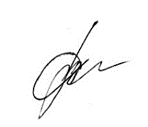 к.ю.н., доцент, доцент кафедры Гражданского права и процесса_________________________________________________________________Т.В. КивленокФонд оценочных материалов (средств) рассмотрен и одобрена на заседании кафедры 
Гражданского права и процессаПротокол № 14 от « 27 » июня 2022 года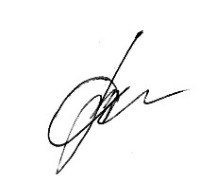 Заведующий кафедрой 	Т.В. КивленокФонд оценочных материалов (средств) рассмотрен и одобрена на заседании учебно-методической комиссии направления подготовки 40.05.04 Судебная и прокурорская деятельностьПротокол № 4 от 30 июня  2022 года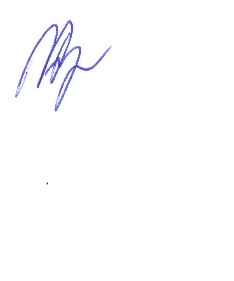 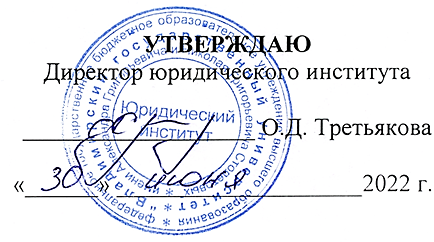 УТВЕРЖДАЮДиректор юридического института___________________ О.Д. Третьякова«______» ____________________2022 г.Формируемые компетенции(код, содержание компетенции)Планируемые результаты обучения по дисциплине, в соответствии с индикатором достижения компетенцииПланируемые результаты обучения по дисциплине, в соответствии с индикатором достижения компетенцииНаименование оценочного средстваФормируемые компетенции(код, содержание компетенции)Индикатор достижения компетенции(код, содержание индикатораРезультаты обучения по дисциплинеНаименование оценочного средстваПК-5способность применять нормативные правовые акты, реализовывать нормы материального и процессуального права в профессиональной деятельностиПК-5.1ПК-5.2ПК-5.3Знает: действующее законодательство в сфере осуществления и защиты гражданских прав, основные принципы действия нормативных  правовых актов в сфере осуществления и защиты гражданских прав споров, пути достижения результатов при осуществлении и защите гражданских прав.Умеет: правильно толковать и применять нормативные правовые акты в сфере осуществления и защиты гражданских прав; правильно реализовывать (применять, использовать, соблюдать, толковать) нормы права в сфере осуществления и защиты гражданских прав.Владеет: навыками самостоятельного анализа правовой ситуации и практического применения нормативных правовых актов в сфере осуществления и защиты гражданских прав; навыками выработки правоприменительных решений в сфере осуществления и защиты гражданских прав; навыками реализации норм в сфере осуществления и защиты гражданских прав.Тестовые вопросыСитуационные задачиПрактико-ориентированное заданиеПК-8способностью применять теоретические знания для выявления правонарушений, своевременного реагирования и принятия необходимых мер к восстановлению нарушенных прав ПК-8.1ПК-8.2ПК-8.3Знает: положения действующего законодательства в сфере осуществления и защиты гражданских прав и свобод, основы юридической техники по выявлению правонарушений в сфере осуществления и защиты гражданских прав и свобод, своевременного реагирования и принятия необходимых мер к восстановлению нарушенных прав в сфере осуществления и защиты гражданских прав и свобод.Умеет: применять правила, средства и приемы юридической техники по выявлению правонарушений в сфере осуществления и защиты гражданских прав, своевременного реагирования и принятия необходимых мер к восстановлению нарушенных прав в сфере осуществления и защиты гражданских прав, составлять официальные письменные документы по выявлению правонарушений в сфере осуществления и защиты гражданских прав, уяснять содержание документов по выявлению правонарушений в сфере осуществления и защиты гражданских прав, составленных другими лицами. Владеет: методикой подготовки юридических документов по  выявлению правонарушений  и своевременному реагированию и принятию необходимых мер к восстановлению нарушенных прав в сфере осуществления и защиты гражданских прав, навыками сбора и обработки информации, имеющей значение для реализации правовых норм по  выявлению правонарушений  и своевременному реагированию и принятию необходимых мер к восстановлению нарушенных прав в сфере осуществления и защиты гражданских прав, приемами решения нестандартных правовых задач в сфере осуществления и защиты гражданских прав.ПК-15способностью давать квалифицированные юридические заключения и консультации в рамках своей профессиональной деятельности ПК-15.1ПК-15.2ПК- 15.3Знает: основные виды юридических заключений в сфере осуществления и защиты гражданских прав, правила консультирования в сфере осуществления и защиты гражданских прав, способы консультирования нормативных правовых актов в сфере осуществления и защиты гражданских прав. Умеет: давать квалифицированные юридические заключения и консультации нормативных правовых актов в сфере осуществления и защиты гражданских прав в профессиональной деятельности, понимать и анализировать результаты консультаций другими лицами норм действующего законодательства в сфере осуществления и защиты гражданских прав, использовать различные способы консультаций нормативных правовых актов в сфере осуществления и защиты гражданских прав. Владеет: методиками консультирования нормативных правовых актов в сфере осуществления и защиты гражданских прав, навыками консультирования в сфере осуществления и защиты гражданских прав, приемами квалифицированных юридических заключений   норм российского и международного права в сфере осуществления и защиты гражданских прав.Тестовые вопросыСитуационные задачиПрактико-ориентированное заданиеБаллы Критерии оценки31-40программный материал усвоен прочно, глубоко и системно;программный материал изложен четко и логично;студент свободно ориентируется не только в рамках отдельных тем, но и во всем объеме пройденного материала;студент точно использует терминологию, свободно оперирует понятийно-категориальным аппаратом;при ответе используются данные источников и дополнительной (исследовательской) литературы;показано умение иллюстрировать теоретические положения конкретными примерами, применять их в новой ситуации;сформированы компетенции и сформулированы аргументированные выводы по предложенным проблемным вопросам.21-30продемонстрировано умение анализировать материал, однако не все выводы носят аргументированный и доказательный характер;допущены несущественные ошибки в определении понятий, категорий и т.п., кардинально не меняющих суть изложения;в изложении допущены небольшие неточности и алогизмы, в целом не исказившие содержание ответа;допущены один-два недочета при освещении основного содержания ответа, исправленные по замечанию (или наводящим вопросам) преподавателя;допущены ошибка или более двух недочетов при освещении второстепенных вопросов, которые легко исправляются самостоятельно или по замечанию преподавателя.11-20неполно или непоследовательно раскрыто содержание материала, но показано общее понимание вопроса и продемонстрированы умения, достаточные для дальнейшего усвоения материала;усвоены основные категории по рассматриваемому и дополнительным вопросам;имелись затруднения или допущены ошибки в определении понятий, использовании терминологии, исправленные после нескольких наводящих вопросов;при неполном знании теоретического материала выявлена недостаточная сформированность компетенций, студент не может применить теорию в новой ситуации;продемонстрировано поверхностное усвоение основной литературы.10 и менееСтудент демонстрирует неудовлетворительное знание базовых терминов и понятий курса, отсутствие логики и последовательности в изложении ответов на предложенные вопросы.  №п/пКонтролируемые темыТестовые заданияКод контролируемой компетенции1.Тема 1.Понятие и пределы осуществления гражданских прав1. Вставьте пропущенную фразу: Не допускаются осуществление гражданских прав исключительно с намерением причинить вред другому лицу, действия в обход закона с противоправной целью, а также иное заведомо недобросовестное осуществление гражданских прав -это:злоупотребление правом2. Если злоупотребление правом повлекло нарушение права другого лица, такое лицо вправе требовать: а) возмещения причиненных этим убытков;б) возмещение упущенной выгоды.3.  Вставьте пропущенную фразу: Добросовестность участников гражданских правоотношений и разумность их действий: предполагаются.4. Вставьте пропущенную фразу: Присуждения к исполнению обязанности в натуре -это:способ защиты гражданских правПК-5, ПК-8, ПК-152.Тема 2.Понятие и содержание права на защиту гражданских прав 1. Вставьте пропущенную фразу: Применение предусмотренных законом мер юридического и фактического воздействия компетентными органами либо управомоченными лицами в целях восстановления нарушенных либо оспариваемых прав - это: защита гражданских прав2. Действия, направленные на развитие гражданских правоотношений в их нормальном, ненарушенном состоянии - это:   а) защита гражданских прав;б) охрана гражданских прав.3. Вставьте пропущенную фразу: Признание права-это:способ защиты гражданских правПК-5, ПК-8, ПК-153. Тема 3.Формы защиты гражданских прав1. Способы самозащиты должны быть: а) соразмерны нарушению и не выходить за пределы действий, необходимых для его пресечения;б) определены самим лицом с учетом фактических обстоятельств дела.2. Вставьте пропущенную фразу: Расходы, которые лицо, чье право нарушено, произвело или должно будет произвести для восстановления нарушенного права, утрата или повреждение его имущества, а также неполученные доходы, которые это лицо получило бы при обычных условиях гражданского оборота, если бы его право не было нарушено. это-: убытки  3.Вставьте пропущенную фразу: Прекращения или изменения правоотношения -это:способ защиты гражданских правПК-5, ПК-8, ПК-154.Тема 4.Способы и меры защиты гражданских прав 1. Вставьте пропущенную фразу: моральный вред – это:физические или нравственные страдания;2. Признание права – это:а) устранение разногласий сторон гражданского правоотношения в отношении их прав и обязанностей;б) применение двусторонней реституции.ПК-5, ПК-8, ПК-155.Тема 5.Осуществление и защита права собственности1. Вставьте пропущенную фразу:  Виндикационный иск- это:б) иск собственника об истребовании своего имущества из чужого незаконного владения2. Вставьте пропущенную фразу:  Иск собственника с требованием устранения всяких нарушений его права, хотя бы эти нарушения и не были соединены с лишением владения.-это:негаторный иск3. Вставьте пропущенное слово: Собственник__________ истребовать свое имущество из чужого незаконного владения.вправе4. Не могут быть истребованы от добросовестного приобретателя:а) деньги, а также ценные бумаги на предъявителя;б) недвижимое имущество;в) транспортПК-5, ПК-8, ПК-156.Тема 6.Осуществление и защита иных вещных прав1. Собственник недвижимого имущества (земельного участка, другой недвижимости) вправе требовать от собственника соседнего земельного участка, а в необходимых случаях и от собственника другого земельного участка (соседнего участка) предоставления права ограниченного пользования соседним участком –это:а) узуфрукт;б) сервитут2. Вставьте пропущенную фразу: Право хозяйственного ведения имеют:государственные и муниципальные унитарные предприятия3. Вставьте пропущенную фразу: ___________, за которыми имущество закреплено на праве оперативного управления, владеют, пользуются этим имуществом в пределах, установленных законом, в соответствии с целями своей деятельности, назначением этого имущества и, если иное не установлено законом, распоряжаются этим имуществом с согласия собственника этого имущества:учреждение и казенное предприятие4. Право пожизненного наследуемого владения земельным участком, находящимся в государственной или муниципальной собственности, приобретается:а) гражданами;б) юридическими лицами.5. Земельные участки, находящиеся в государственной или муниципальной собственности, предоставляются в постоянное (бессрочное) пользование в том числе:а) органам государственной власти и органам местного самоуправления;б) обществам с ограниченной ответственностью.ПК-5, ПК-8, ПК-157.Тема 7.Осуществление и защита обязательственных прав1. Вставьте пропущенную фразу: Двухсторонняя реституция– это…?возврат сторонами, заключившей сделку, всего полученного ими по сделке, в случае признания такой сделки недействительной.2. Сделка недействительна по основаниям, установленным законом, в силу признания ее таковой судом - это:а) ничтожная сделка;б) оспоримая сделка3. Вставьте пропущенную фразу: Стороны обязательства:кредитор и должник4. Вставьте пропущенную фразу: Обязательство, по которому должник обязан совершить одно из двух или нескольких действий (воздержаться от совершения действий), выбор между которыми принадлежит должнику, если законом, иными правовыми актами или договором право выбора не предоставлено кредитору или третьему лицу – это:альтернативное обязательство5. Обязательство, по которому должнику предоставляется право заменить основное исполнение другим (факультативным) исполнением, предусмотренным условиями обязательства. В случае, если должник осуществляет свое право на замену исполнения, предусмотренного условиями обязательства, кредитор обязан принять от должника соответствующее исполнение по обязательству – это:а) факультативное обязательство;б) альтернативное обязательство.6. Вставьте пропущенную фразу: Соглашение о неустойке должно быть совершено в _______________независимо от формы основного обязательства.письменной форме7. Денежная сумма, выдаваемая одной из договаривающихся сторон в счет причитающихся с нее по договору платежей другой стороне, в доказательство заключения договора и в обеспечение его исполнения –это:а) залог;б) задаток.8. Вставьте пропущенное слово: Уступка требования – это ____:цессияПК-5, ПК-8, ПК-158.Тема 8.Осуществление и защита наследственных прав1. Временем открытия наследства является:а) день обращения к нотариусу после смерти гражданина;
б) момент смерти гражданина.2. Вставьте пропущенное слово: Завещание должно быть совершено:лично.3. Наследование осуществляется:а) по завещанию, б) по наследственному договорув) по закону;г) все вышеперечисленное.3. Вставьте пропущенную фразу: Местом открытия наследства является: последнее место жительства наследодателя4. Вставьте пропущенную фразу: Завещание является: односторонней сделкой5. Дети, супруг и родители наследодателя являются наследниками:а) первой очереди;б) второй очереди;в) третьей очереди.6. Вставьте пропущенное слово: Для приобретения наследства наследник должен его ___________принять.7. Наследство может быть принято в течение:а) шести месяцев со дня открытия наследства;б) одного года со дня открытия наследства.8. Вставьте пропущенное слово: Отказ от части причитающегося наследнику наследства _______: не допускается9. Наследники, принявшие наследство по долгам наследодателя:а) отвечают солидарно;б) не отвечают.ПК-5, ПК-8, ПК-159Тема 9.Осуществление и защита личных неимущественных прав и нематериальных благ1. Вставьте пропущенную фразу: Сведения, порочащие честь, достоинство или деловую репутацию гражданина и распространенные в средствах массовой информации, должны быть опровергнуты: в тех же средствах массовой информации.2. При определении размеров компенсации морального вреда суд принимает во внимание:а) степень вины нарушителя и иные заслуживающие внимания обстоятельства. Суд должен также учитывать степень физических и нравственных страданий, связанных с индивидуальными особенностями гражданина, которому причинен вред;б) сумму, указанную в иске.3. Защита нематериальных благ может осуществляться по иску:а) о возмещении вреда;б) о компенсации морального вреда.4. Защита чести, достоинства и деловой репутации гражданина после его смерти:а) допускается;б) не допускается.5. Обнародование и дальнейшее использование изображения гражданина (в том числе его фотографии, а также видеозаписи или произведения изобразительного искусства, в которых он изображен):а) допускается без условий;б) допускаются только с согласия этого гражданина;в) не допускается.6. Личные неимущественные права автора:а) передаются по авторскому договору;б) неотчуждаемы и непередаваемы.6. Вставьте пропущенное слово: Отказ от личных неимущественных прав автора ________ничтожен.7. Вставьте пропущенное слово: Авторство и имя автора охраняются _________ бессрочно.ПК-5, ПК-8, ПК-1510.Тема 10. Осуществление и защита корпоративных прав1. Если у лица, выступавшего от имени участника собрания, отсутствовали полномочия, то:  а) решение собрания может быть признано судом недействительным;б) решение собрания может быть признано недействительном Генеральным директором.2.  Вставьте пропущенную фразу:  Если допущено нарушение равенства прав участников гражданско-правового сообщества при проведении заседания общего собрания или заочного голосования, то решение собрания может бытьпризнано судом недействительным.3. В случае учреждения юридического лица двумя и более учредителями указанное решение принимается:а) большинством голосов учредителей;б) всеми учредителями единогласно.4. Высшим органом корпорации является:а) общее собрание ее участников;б) правление;в) генеральный директор.ПК-5, ПК-8, ПК-1511. Тема 11. Осуществление и защита интеллектуальных прав1. В случае, когда изготовление, распространение или иное использование, а также импорт, перевозка или хранение материальных носителей, в которых выражены результат интеллектуальной деятельности или средство индивидуализации, приводят к нарушению исключительного права на такой результат или на такое средство, такие материальные носители считаются:а) контрафактными; б) плагиатом. 2. Вставьте пропущенное слово: В случае, если одно нарушение исключительного права на результат интеллектуальной деятельности или средство индивидуализации совершено действиями нескольких лиц совместно, такие лица отвечают перед правообладателем:солидарно.3. Требование об изъятии материального носителя:а) возможно при защите исключительных прав на результаты интеллектуальной деятельности и на средства индивидуализации;б) не возможно при защите исключительных прав на результаты интеллектуальной деятельности и на средства индивидуализации.4. Программы для ЭВМ охраняются как:а) литературные произведения;б) изобретения.5. Латинская буква "C" в окружности - :а) знак охраны изобретения;б) знак охраны авторского права;в) знак охраны смежного права. ПК-5, ПК-8, ПК-15Председатель комиссии                        К.Н. Курысев